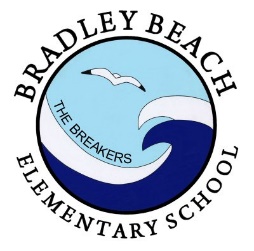 March 4, 2020Parents/ Guardians,March has always been an exciting transition month, one that helps us to shake off the early nights and cold weather associated with winter as we move to the longer days and warmer weather of spring. I would like to highlight a few events that will take place in the month of March.  Spring Photos will be held for all students on March 12th, and parents will have the choice to purchase the pictures after previewing the package at a later date.  The Board of Education will hold their monthly meeting on Tuesday, March 17th, beginning at 7:00 PM.  At this meeting, the Board of Education will present the preliminary budget for the 2020-2021 school year.  We will celebrate “Pi Day” with Family Math Night on Wednesday, March 18th, beginning at 6:00 PM.  This is a chance for students to come out to school and participate in math activities while also choosing which staff member they would like to pie.  On March 19th, Mr. LeProtto and the music department will perform at the Prudential Center before the Devils game versus the Calgary Flames, and you can still buy tickets for this event from the link on our website.  Finally, on March 24th, the school will hold an information night for parents beginning at 6:00 PM.  The first portion of the event will review the HIB procedures for the school.  The second presentation will begin at 6:30 PM and is entitled, What Parents Need to Know About Vaping.  This presentation will be delivered by Nicki Francis, Coordinator of Programs and Professional Development for the Wellspring Center for Prevention.  More information will be coming the near future on these presentations.  I would also like to report that the district is monitoring developments in the spread of the Coronavirus for any potential impacts to our school with the support of the New Jersey Department of Health, the Centers for Disease Control and Prevention, and the New Jersey Department of Education.  The CDC is closely monitoring the national and global situation and have deemed the immediate health risks to the general population are low at this time.  There are no cases of COVID-19 in New Jersey, and there are no restrictions on public gatherings.  Students should be reminded that part of good respiratory hygiene is staying home from events when they are ill.  Parents are reminded that all students must be fever free for 24 hours before returning to school.  All children should be reminded to cover a cough or sneeze with a tissue or sleeve, and to avoid touching their eyes, nose, and mouth, and to wash hands often and for at least 20 seconds.  We are working with our maintenance staff to make certain that surfaces and objects that are touched often, such as desks, countertops, doorknobs, computer keyboards, hands-on learning items, and phones are sanitized daily.  Detailed information on the Coronavirus, with updates and prevention methods can be found on the CDC’s website at www.cdc.gov.  Additionally, information from the New Jersey Department of Health, including information for the general public, schools, and businesses can be found on the NJDOH website at www.nj.gov/health/.If you have any questions about items in the newsletter, or if you need clarification on any points, please do not hesitate to contact my officeSincerely,Dr. Stephen T. WisniewskiSuperintendent/Principal